Собственник имущества ликвидируемого бюджетного или автономного учреждения будет нести субсидиарную ответственность по его обязательствамПостановлением Конституционного Суда РФ от 12 мая 2020 г. N 23-П пункт 5 статьи 123.22 ГК РФ признан не соответствующим Конституции РФ, поскольку в системе действующего правового регулирования он исключает возможность привлечь к субсидиарной ответственности собственника имущества (учредителя) ликвидированного муниципального бюджетного учреждения по его обязательствам, вытекающим из публичного договора (включая договор теплоснабжения).В связи с этим в пункт 5 статьи 123.22 Гражданского кодекса РФ внесено дополнение, устанавливающее, что в случае ликвидации бюджетного учреждения при недостаточности имущества, на которое может быть обращено взыскание, субсидиарную ответственность по обязательствам бюджетного учреждения, вытекающим из публичного договора, несет собственник имущества бюджетного учреждения.Аналогичное дополнение в части субсидиарной ответственности собственника имущества автономного учреждения внесено также в пункт 6 статьи 123.22 ГК РФ.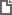 Федеральный закон от 11.03.2024 N 48-ФЗ
"О внесении изменений в статью 123.22 части первой Гражданского кодекса Российской Федерации"